Fresh water is always available.The choice of squash or water will be available with every meal and the added choice of milk at morning snack times.We will give children occasional treats such as milkshake, hot chocolates, the odd biscuit etc. during appropriate weathers, also.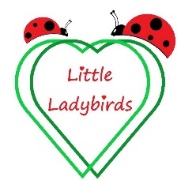 MondayTuesdayWednesdayThursdayFridayBreakfastToast, Cereals Or FruitCrumpetsToast, Cereals Or FruitScrambled EggsToast, Cereals Or FruitMorning SnackCarrot SticksApple SlicesCucumber SticksBanana SlicesPepper SticksLunchHam WrapsSandwiches With Choice Of FillingPasta SaladSandwiches With Choice Of FillingBagel With JamAfternoon SnackYogurt PotFruit Loaf With ButterCrackers And Cheese CubesFruit Loaf With ButterRice CakesDinnerPasta Bolognese And Garlic BreadChicken Wraps With SaladFish Fingers With Mash and PeasToad In The Hole With New PotatoesPizzaDessertSmall Slice Of CakeJellyFruit ConesIce CreamAngel DelightMeal Plan Shopping List.Meal Plan Shopping List.Meal Plan Shopping List.BreadEggsCucumberCerealCarrotsBananasCrumpetsApplesPeppersHamWrapsPastaTomatoesLettuceCrackersFruit LoafBagelsJamYoghurtsRice CakesChickenFish FingersNew PotatoesSausagesPizzaJellyIce CreamAngel DelightCake MixGarlic BreadPeasMash£26.19 
£5 a day – £1.70 a meal.